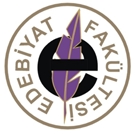 EGE ÜNİVERSİTESİEDEBİYAT FAKÜLTESİLİSANS BİTİRME TEZİ BİLDİRİM FORMUCoğrafya Bölüm Başkanlığına;	“Lisans Bitirme Tezi - I” ve “Lisans Bitirme Tezi - II” kapsamında aşağıda belirtmiş olduğum tez konusunda çalışmak istiyorum.	Gereğini bilgilerinize arz ederim.										(Tarih)Öğrencinin Adı-SoyadıNumarası(İmza)Bitirme Tezinin Adı: Bitirme Tezinin Adı: Tez Danışmanının Adı - Soyadı:Tez Danışmanının İmzası:Bölüm Başkanının Adı - Soyadı:Bölüm Başkanının İmzası: